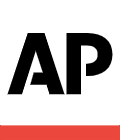 November 23, 2020“[‘The Best Time of Year’ is] a passionate and mature vocal performance from the budding superstar” – APhttps://apnews.com/article/christmas-carrie-underwood-dolly-parton-coronavirus-pandemic-holidays-4404c506a9024c9c1b272c2466adf128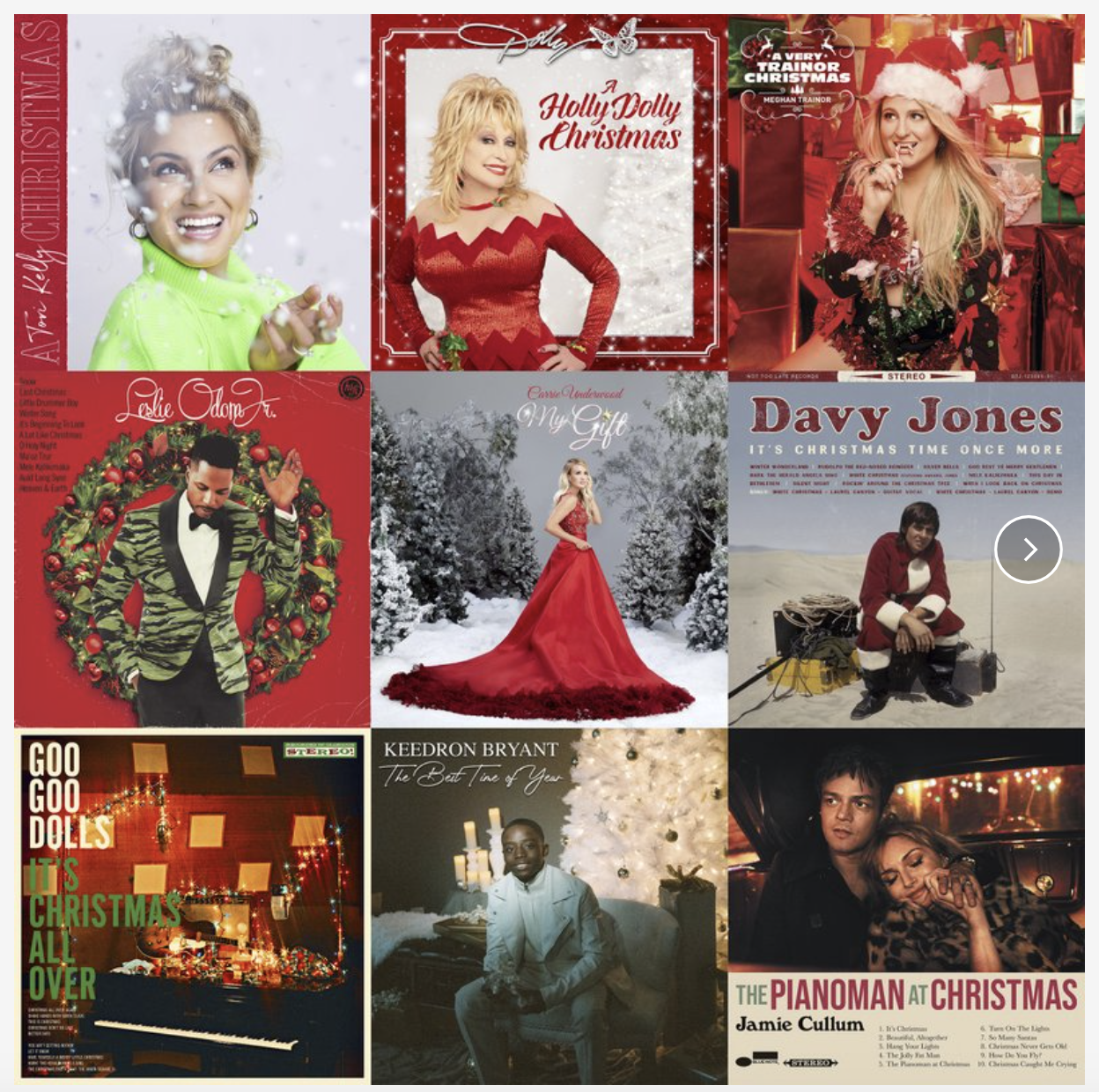 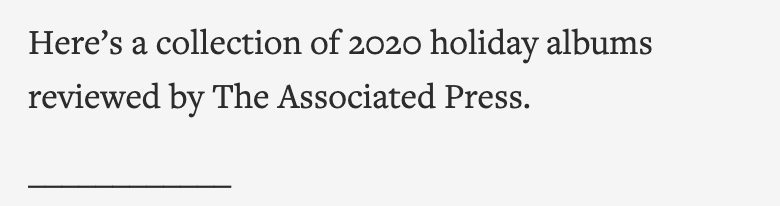 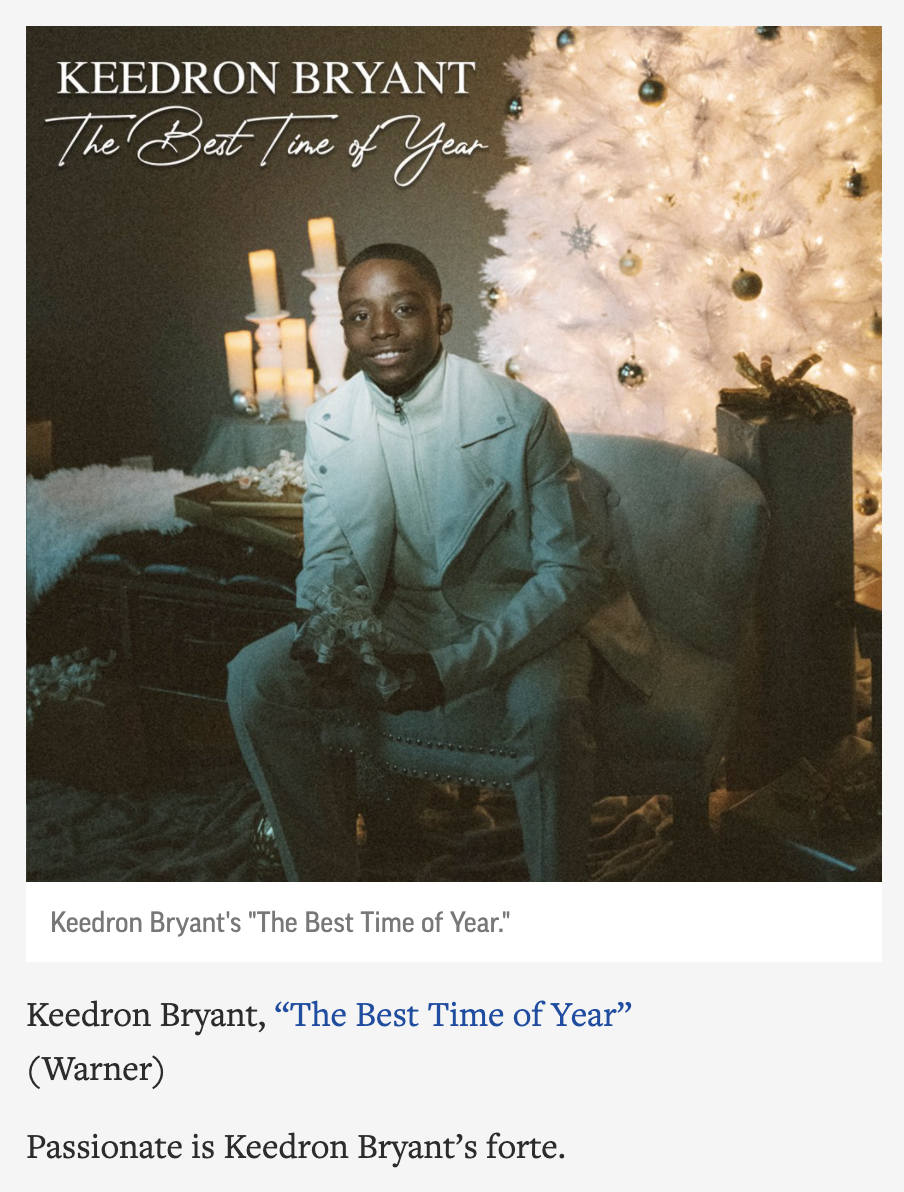 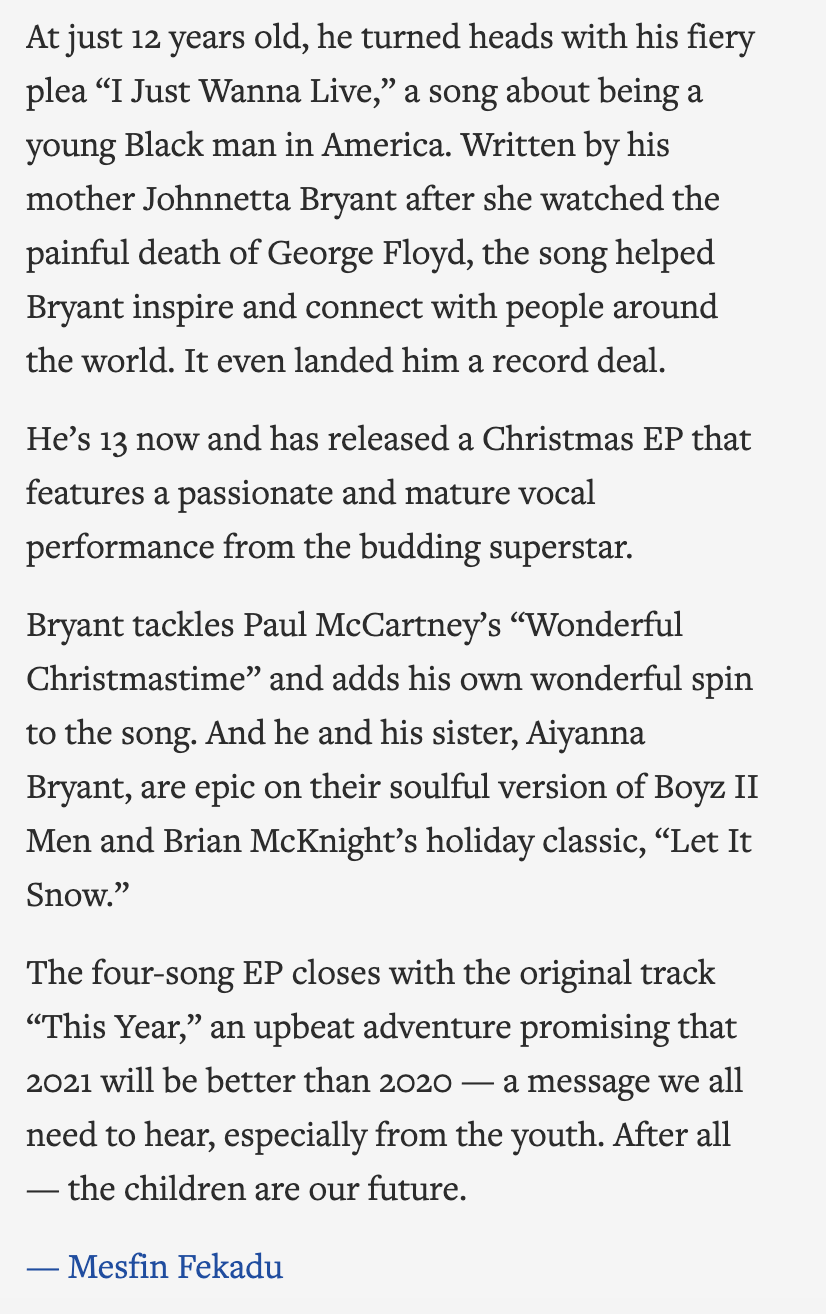 